Popunjeni obrazac dostaviti na adresu elektroničke pošte:  IzmjenaOdlukeoGrobljima@pula.hr zaključno s 19. travnja 2024. godine 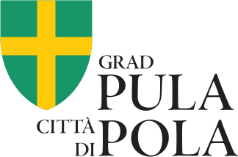 SAVJETOVANJE SA ZAINTERESIRANOM JAVNOŠĆUODLUKA O IZMJENAMA I DOPUNAMA ODLUKE O GROBLJIMASAVJETOVANJE SA ZAINTERESIRANOM JAVNOŠĆUODLUKA O IZMJENAMA I DOPUNAMA ODLUKE O GROBLJIMARazdoblje Savjetovanja sa zainteresiranom javnošću20. ožujka 2024. – 19. travnja 2024.Naziv sudionika Savjetovanja koji daje svoje  primjedbe, komentare i prijedlogeIme i prezime (za fizičke osobe)Ime i prezime osobe ovlaštene za zastupanje, funkcija ovlaštene osobe (pravne osobe)Kontakt sudionika Savjetovanja (adresa, e-mail, tel.)primjedbe, komentari i prijedlozi vezani uz predloženi nacrt prijedloga Odluke o izmjenama i dopunama Odluke o grobljima primjedbe, komentari i prijedlozi vezani uz predloženi nacrt prijedloga Odluke o izmjenama i dopunama Odluke o grobljima Jeste li suglasni da vaši podaci kao podnositelja prijedloga budu objavljeni javno u izvješću (odgovorite sa da ili ne)Datum dostavljanja obrasca